Отчет воспитателя старшей группы Антоновой Т.В. по неделе безопасности ПДД (с 16.07.2018  по 20.07.2018 г.) Решение задач недели безопасности осуществлялась через следующие формы работы. Создание условий в предметно – развивающей среде: подбор методического и дидактического материала, обновление картотеки игр по ПДД, пополнении центра безопасности костюмами для сюжетно – ролевых игр, игровыми наборами.Провели разнообразные подвижные игры «Воробышки и автомобиль», «Цветные автомобили», «Пешеходы и водители», «Красный, желтый, зелёный». Закрепили правила поведения в транспорте и на дороге, разыгрывая различные проблемные ситуации, посредством сюжетно – ролевой игры «Семья. Идем кататься в парк», «Шоферы. Идем на экскурсию». Специально организованные игровые занятия познавательного цикла, беседы, наблюдения за движением транспорта, рассматривание иллюстраций, книг, альбомов, рисунков с изображением улиц, чтение художественной литературы, заучивание пословиц, поговорок; отгадывание загадок, кроссвордов. В течение этого времени с детьми проведены тематические беседы о правилах дорожного движения: «Правила поведения на дороге, в транспорте, на улице», «Чтобы не случилось беды», «Безопасность на улице», «Дорожные знаки», «Транспортные средства» и др. Прочитаны литературные произведения. На групповых информационных стендах были представлены консультации для родителей по тематике безопасного дорожного движения. Итоговым стало мероприятие «В страну Светофорию», где дети показали свои знания и умения по правилам дорожного движения.В течение всей недели мы старались донести до каждого ребёнка, что каждый участник дорожного движения, и взрослый, и ребёнок, обязан выполнять установленные правила, а также формировали у детей необходимые представления, умения и навыки безопасного поведения на улицах и дорогах.Подводя итоги проведения недели по профилактике детского дорожного травматизма, можно сделать следующие выводы: все мероприятия были проведены в полном объеме, согласно плана, на достаточно высоком уровне и послужили основой для дальнейшей мотивации дошкольников по изучению правил безопасного поведения на дороге. Разнообразие форм позволило детям проявить свою активность и творчество. Каждая образовательная деятельность содержала как познавательный, так и занимательный материал.Таким образом, неделя  безопасности дорожного движения в детском саду прошла целенаправленно, планово и эффективно.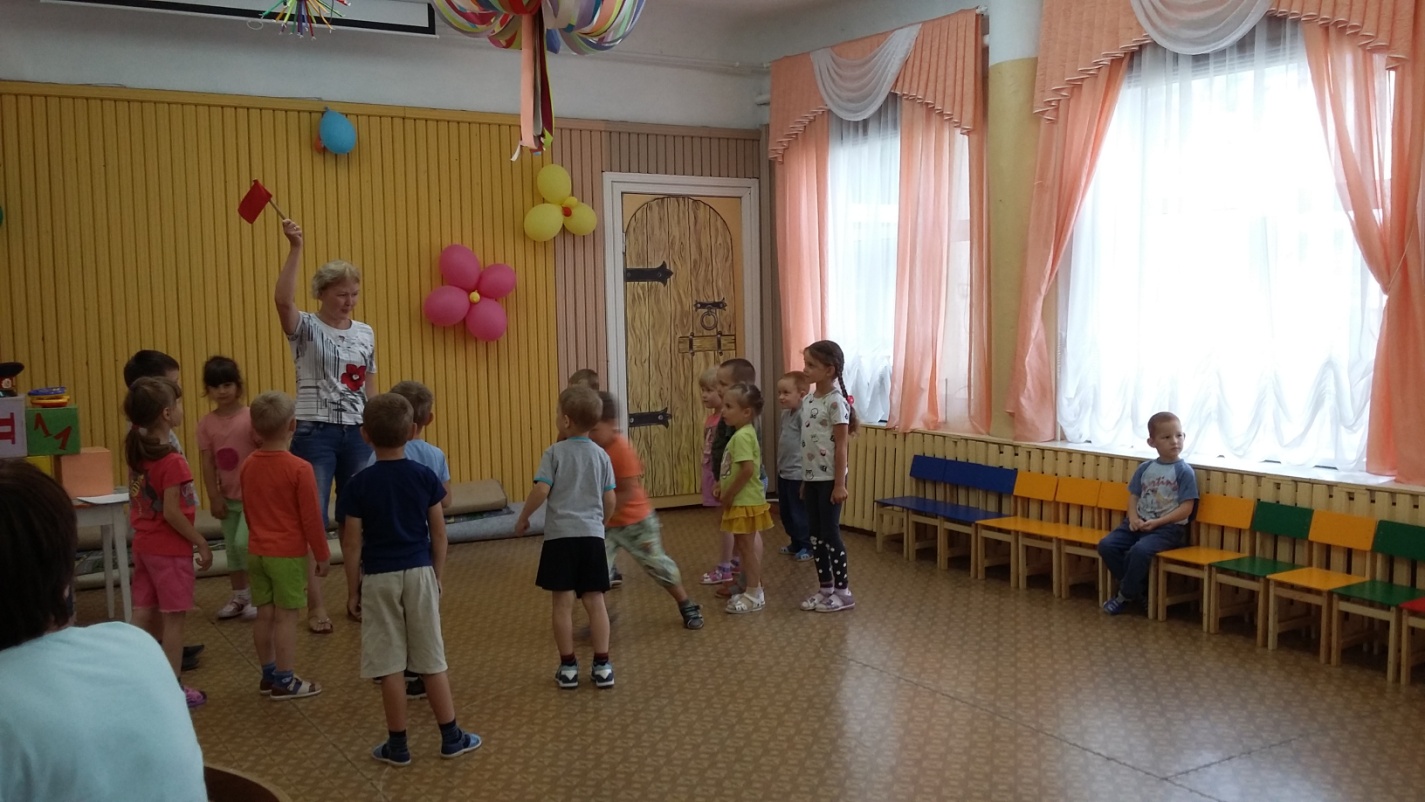 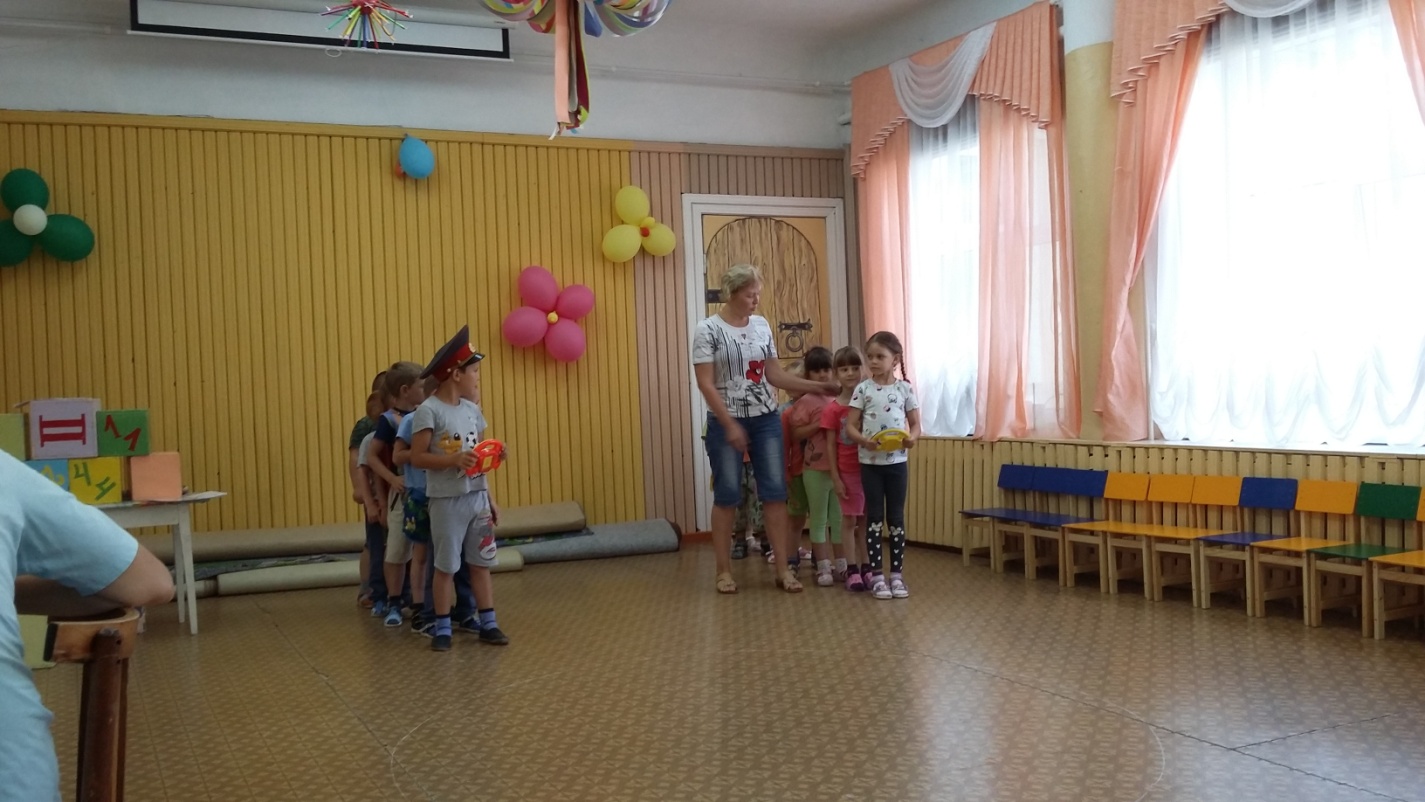 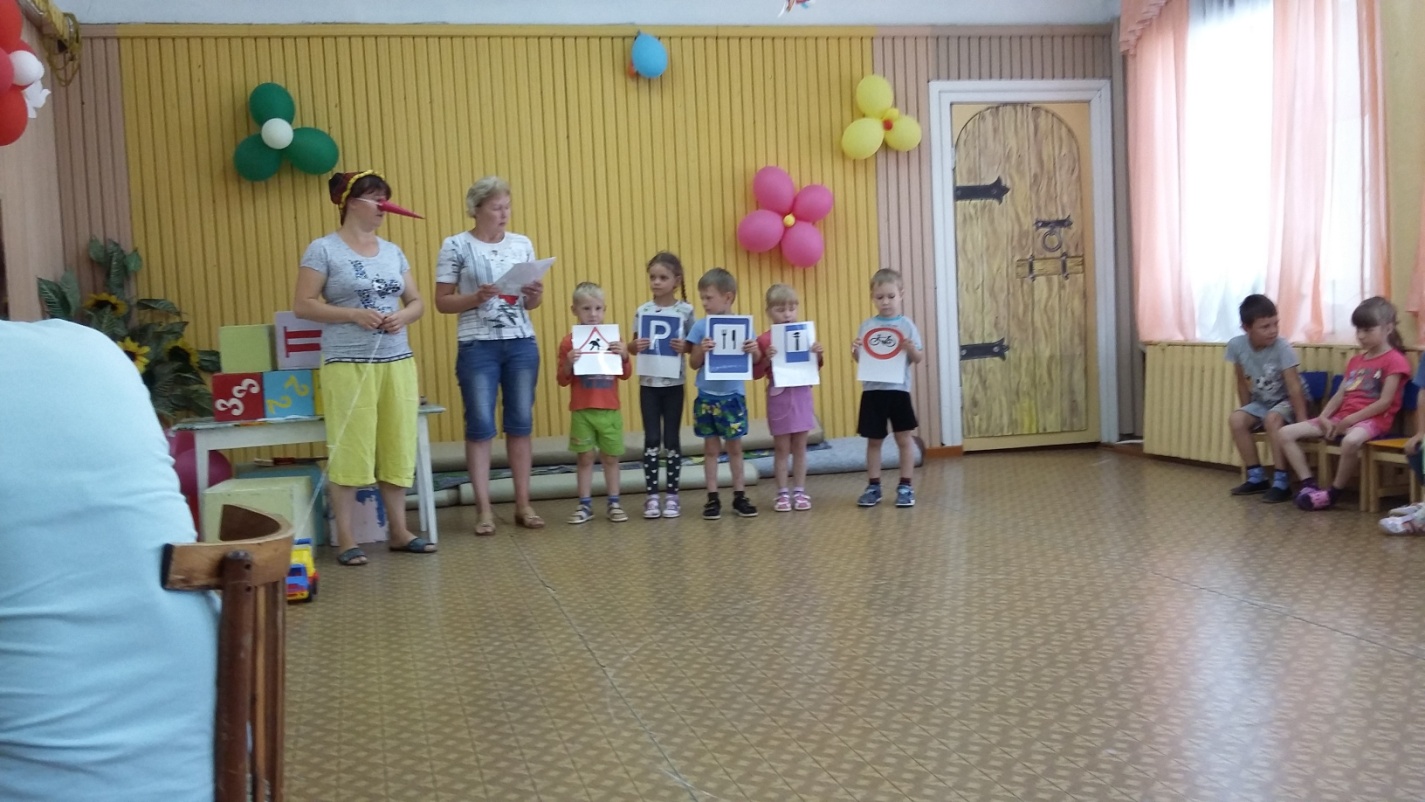 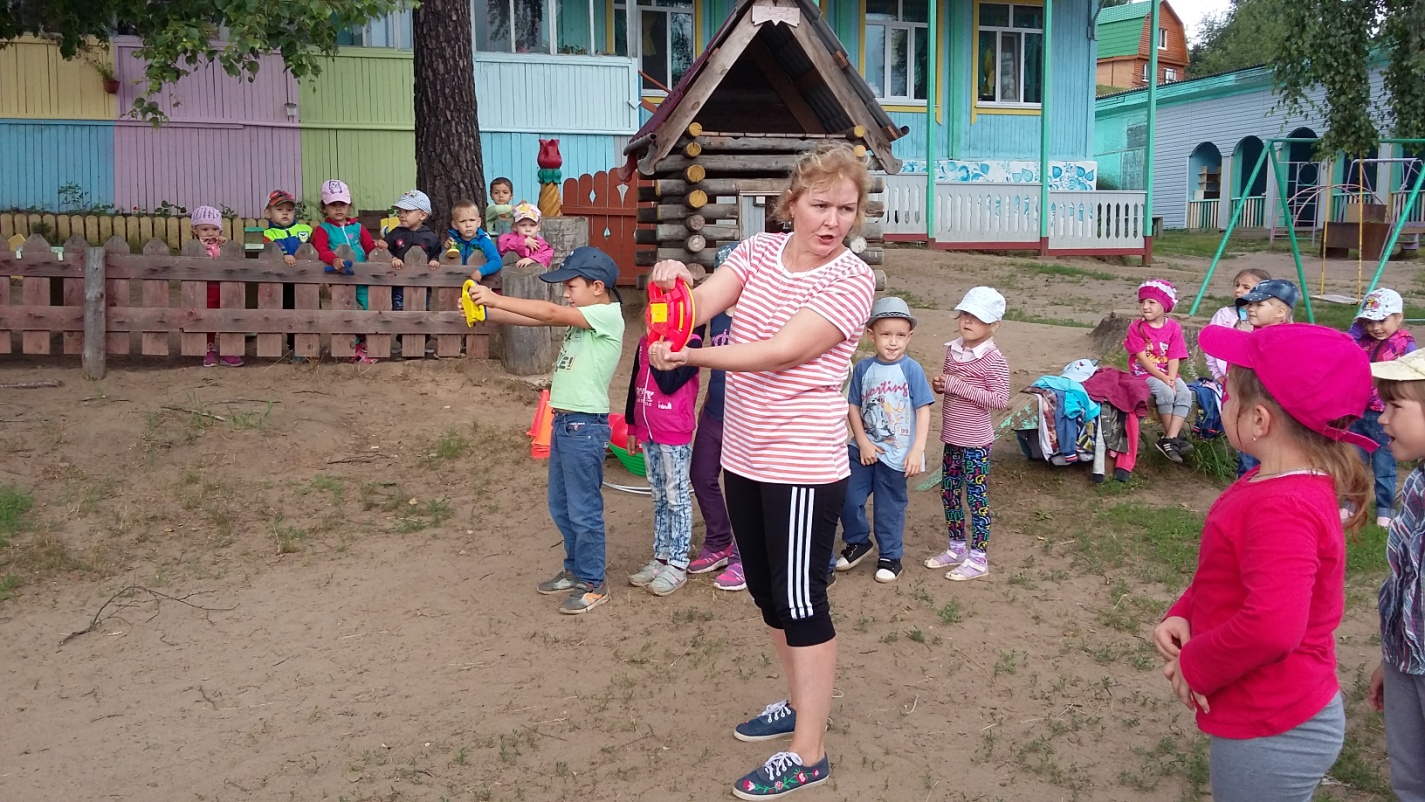 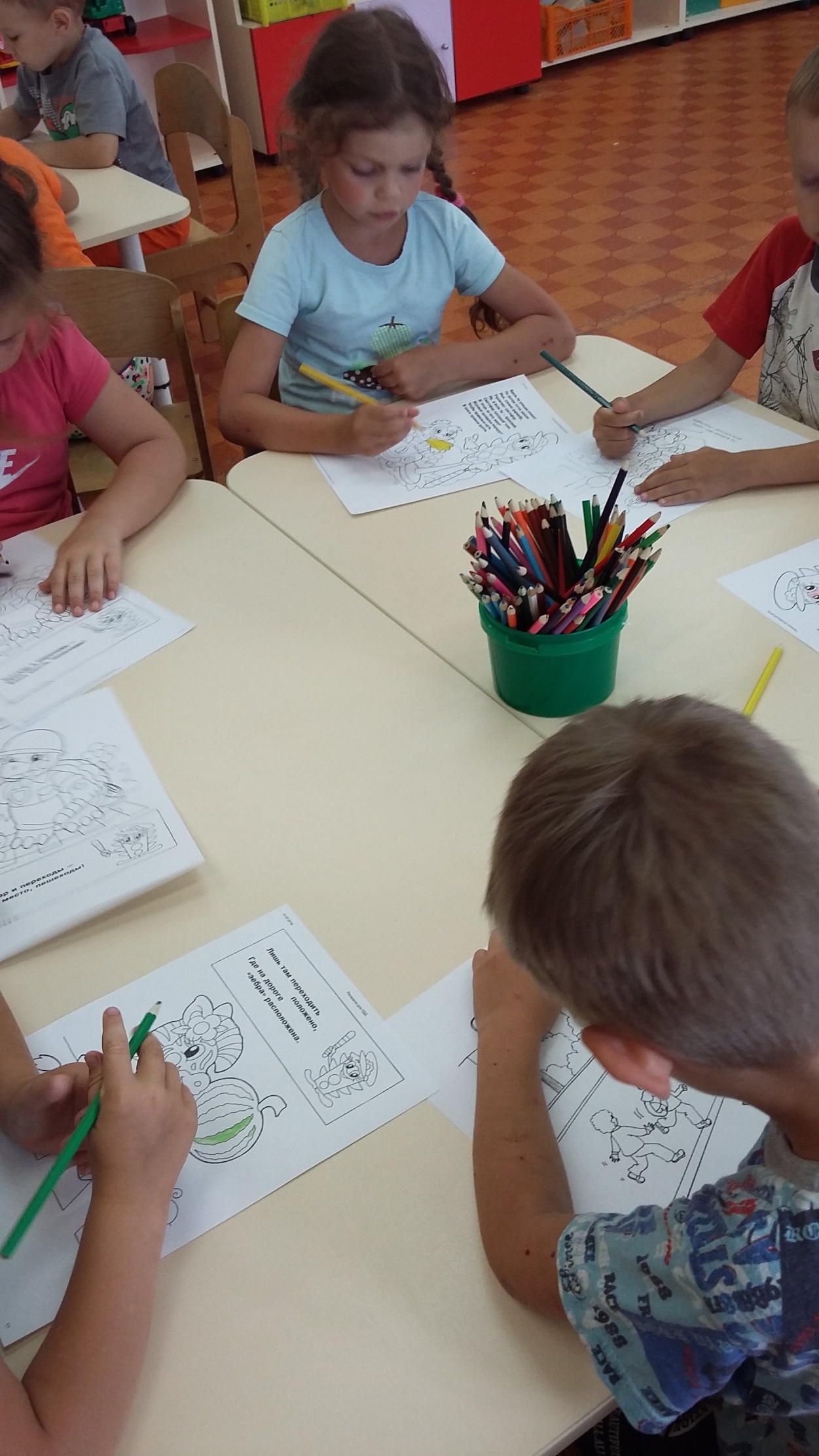 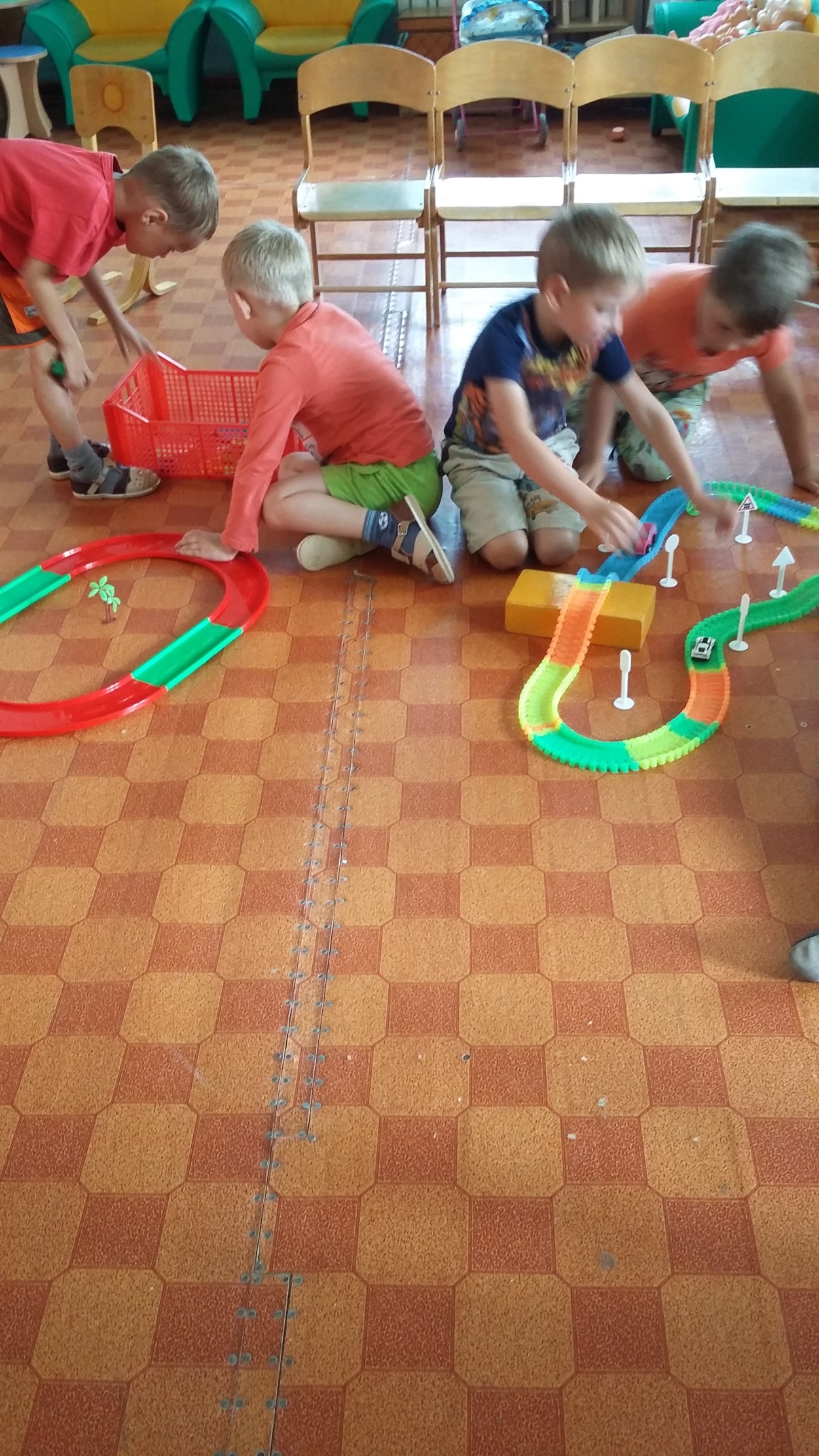 